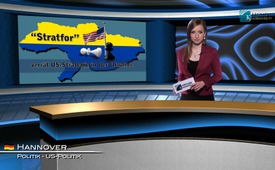 “Stratfor” выдаёт стратегию США на Украине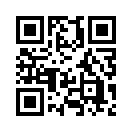 На этом «Чикагском совете по глобальным проблемам » основанном в 1922 году,  с 1940ых годов выступали бесчисленные главы государств и величины всех рангов со всего мира. В клиентуру, насчитывающую уже около 30.000, входят американские военные, менеджеры хедж-фондов, высокопоставленные политики и представители интернациональных  концернов. Приведем значительно сокращённый список докладчиков. Он должен помочь понять, какой вес надо придать словам, которые звучат на Чикагском совете.Добрый вечер. Уже в течение столетия США препятствуют немецко-российскому союзу! Это, уважаемые зрители, сказал Джордж Фридман в своей речи 4.2.15 на «Чикагском совете по глобальным проблемам или глобальной политики? ». Англ: (Chicago Council on Global Affairs).
На этом «Чикагском совете по глобальным проблемам » основанном в 1922 году,  с 1940ых годов выступали бесчисленные главы государств и величины всех рангов со всего мира. В клиентуру, насчитывающую уже около 30.000, входят американские военные, менеджеры хедж-фондов, высокопоставленные политики и представители интернациональных  концернов. Приведем значительно сокращённый список докладчиков. Он должен помочь понять, какой вес надо придать словам, которые звучат на Чикагском совете:
Уже в 40-50 годы здесь наряду с премьером Индии держали речи Первая Леди Элеонора Рузвельт, сенатор США Джон Кеннеди и другие. В 60-70ых это были Курт Вальдхейм и Госсекретарь США Генри Киссинджер, в 80х и 90х – Гельмут Коль, премьер Израйля Ицхак Шамир, а так же президент Египта Хосний Мубарак, премьер-министр Великобритании Маргарет Тэтчер и президент Южной Кореи Ким Ён Сам. К авторитетным докладчикам с 2000 года относятся между многими другими, президент Украины Виктор Янукович, госсекретарь США Кондолесса Райс, вплоть до премьера Англии Тони Блэира и президента Барака Обамы лично.
С тех пор, как хакерам удалось взломать сеть фирмы Джорджа Фридмана, он значится, как засветившийся агент ЦРУ. Интернет-платформа викиликс опубликовала 150 электронных писем американской стратегической консультативной фирмы «Stratfor», основанной Фридманом в 1996 году. 
Вики-ликс, по собственным данным, получило доступ к пяти миллионам электронных писем, которые выставили в свет советы Джорджа Фридмана следующего содержания: «Если источник ценен, тогда необходимо взять его под контроль» - примерно таково содержание письма от 6 декабря 2011 года, адрессованное сотруднице в Венесуеле. «Контроль означает: финансовый, сексуальный или психологический – контроль до той точки, когда источник окажется готовым принимать указания». Как уже сказано, Джордж Фридман с тех пор считается демаскированным шефом ЦРУ.
Но в то, что этот человек в своей “Stratfor” речи 4 февраля 2015 года сказал, можно бы не поверить, если не услышать собственными ушами и увидеть собственными глазами.
Поэтому, уважаемые зрители, выделите время, изучить эти высказывания американского мозгового Центра с взором на украинский кризис. Здесь в одной единственной речи практически открыто признаётся всё, что Klagemauer TV сообщает уже в течение нескольких месяцев, хотя со стороны государственных СМИ всё это клеймится, как теория заговора. Джордж Фридман сам не желая того, своими словами внес ясность. Он видимо не рассчитывал на то, что его высказывания станут достоянием общественности.
Для освещения дальнейших событий в украинском конфликте, я передаю слово следующей студии.
К украинскому конфликту
“Мы объясним, что произойдёт”
Первое важное заявление Джорджа Фридмана касается командующего вооруженными силами США в Европе Бена Ходжеса. Он был заснят на Украине, когда передавал американские награды за храбрость раненым украинским солдатам (NEO-пресса об этом сообщала). Согласно Фридману, он так же объявил, что теперь официально на Украину должны быть присланны военные советники. Прежде это было лишь неофициально. Кроме того, он действовал в разрез с американским военным протоколом, когда пердавал награды. Но он это сделал, «потому что хотел этим показать, что украинская армия является его армией», сказал Stratfor-директор.
Поставки оружия Украине
Но это была не единственная противоречивая фраза заслуженного политолога. Согласно Фридману, США уже решили поставлять Украине летальное оружие, хотя это официально отрицается. Он дословно сказал: «Вчера США объявили, что имеют намерение поставить оружие Украине, это отрицалось, но они это сделают, оружие будет поставлено». 
Сразу после этой передачи вы можете посмотреть ещё больше на эту тему.
О ремне безопасности вокруг России, о поддержке США обеих сторон конфликта
Джордж Фридман также представил своё собственное предложение о том, как США получить власть. Он рекомендовал администрации Обамы геополитику, которую применил Рональд Рейган, особенно в Ираке и Иране. Фридман сказал: «Он поддержал обе стороны войны, поэтому они сражались друг против друга, а не против нас. Это было цинично, это было безнравственно, но это работало». 
По словам Фридмана, важно остаться в этой стратегии,  так как США не были бы в состоянии оккупировать Евразию, поскольку армия США с её наземными войсками численно будет явно уступать. Дословно Фридман сказал следующее:  «Мы не можем всюду совершать военное вмешательство, но мы в состоянии поддерживать враждующие державы, позволяя им сосредоточиться друг на друге». Поэтому ответ на вопрос не должен звучать как военное вмешательство, а вмешиваться избирательно и как можно реже. Вывести противника из равновесия — это ключевая задача (KLA-ТV называет это международной дестабилизацией). 
Немецкий вопрос
Только на угрозу у американцев не было бы ответа. Фридман говорит о возможном германо-российском союзе. Он заявляет: «Если  немецкий капитал и немецкие технологии будут объединены с российской рабочей силой и ресурсами, это станет угрозой существования Соединенных Штатов». Тем не менее, позиция Германии является неопределенной, и, следовательно, самой большой проблемой.  
"Немецкий вопрос" согласно Джорджу Фридману.
«Немцы имеют очень сложные отношения с русскими»,– говорит он. Это «неизвестное» он называет "немецким вопросом". Она существует с 1871 года и до сих пор является самой большой проблемой Соединенных Штатов. Вот почему правительство США пытается в течение столетий «предотвратить так называемый немецко-русский союз». В этой связи посмотрите и постарайтесь ещё больше услышать о ремне безопасности вокруг России; о США, как они контролируют все океаны мира и как они стратегически всегда поддерживают обе стороны конфликта, если им это выгодно. Также постарайтесь услышать больше информации, касающейся «немецкого вопроса». Тот, кто видит эту «красную нить», может в будущем без труда классифицировать все дальнейшие события в мире. Мы желаем этого понимания Вам и всем тем, кому вы передадите эти сообщения.
Защита Путина в свете речи Фридмана в Стратфоре
(Замалчиваемая пресс-конференция от18 декабря 2014 года)
В целях просвещения Kla-TV представляет Вашему вниманию ответную речь Владимира Путина на большой пресс-конференции в Москве не подвергшуюся цензуре и не сокращённую. Он комментирует все текущие утверждения Запада. Обратите, пожалуйста, внимание на точное соответствие того, что выскользнуло у Джордж Фридмана в его "Stratfor" речи, с тем, о чём говорит Владимир Путин. Хотя эта большая пресс-конференция с Путиным состоялась 18 декабря 2014 года, мир ничего не услышал об этом. СМИ совместно всё так же продолжают травлю России. Они ведут свои нападки доказуемо умышленно и вопреки всякому убеждению. Только всеобъемлющее распространение контрдоводов о России может ещё предотвратить самое худшее. Спасибо, что Вы помогаете открывать доступ к голосу Путина «против» во всемирной сети или, каким бы то ни было путем, для других в этом мире!от isИсточники:https://youtu.be/oaL5wCY99l8
https://www.youtube.com/watch?v=QeLu_yyz3tc
https://www.thechicagocouncil.org/
https://www.youtube.com/watch?v=jY-CXhN9SqM#t=64Может быть вас тоже интересует:---Kla.TV – Другие новости ... свободные – независимые – без цензуры ...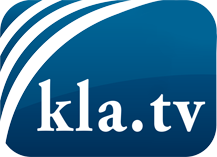 О чем СМИ не должны молчать ...Мало слышанное от народа, для народа...регулярные новости на www.kla.tv/ruОставайтесь с нами!Бесплатную рассылку новостей по электронной почте
Вы можете получить по ссылке www.kla.tv/abo-ruИнструкция по безопасности:Несогласные голоса, к сожалению, все снова подвергаются цензуре и подавлению. До тех пор, пока мы не будем сообщать в соответствии с интересами и идеологией системной прессы, мы всегда должны ожидать, что будут искать предлоги, чтобы заблокировать или навредить Kla.TV.Поэтому объединитесь сегодня в сеть независимо от интернета!
Нажмите здесь: www.kla.tv/vernetzung&lang=ruЛицензия:    Creative Commons License с указанием названия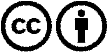 Распространение и переработка желательно с указанием названия! При этом материал не может быть представлен вне контекста. Учреждения, финансируемые за счет государственных средств, не могут пользоваться ими без консультации. Нарушения могут преследоваться по закону.